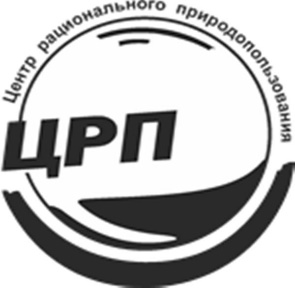 ДОГОВОР № ________ЧУ ДПО «ЦРП», именуемое в дальнейшем "Исполнитель", (Лицензия на осуществление образовательной деятельности № ДЛ-456 от 16.11.2015 г.  выдана Департаментом образования, науки и молодежной политики Воронежской области (срок действия бессрочно)), в лице директора Орлова Эдуарда Анатольевича, действующего на основании Устава и физическое лицо, именуемое в дальнейшем "Обучающийся", заключают настоящий публичный договор-оферту (далее - Договор) на оказание услуги на изложенных ниже условияхПредмет договораИсполнитель обязуется оказать, а Обучающийся оплатить образовательные услуги по программе дополнительного профессионального образование, которая:Размещена по адресу http://eco-crp.ru// и  выбрана Обучающимся путём регистрации на такую программу на Сайте (далее – Программа) через кнопку «Купить» на странице соответствующей Программы. Название, содержание, срок освоения Программы определяются на странице выбранной Программы. Обучение проводится с использованием дистанционных образовательных технологий на Онлайн-платформе (MTS-Link)Существенным условием настоящего Договора является наличие у каждого Обучающегося среднего профессионального или высшего образования, или получение такого образования для обучения по дополнительной профессиональной программе на момент зачисления на такую Программу. При зачислении на дополнительную профессиональную программу Обучающийся заверяет Исполнителя, что он имеет или получает среднее профессиональное или высшее образование. После прохождения обучающимися полного курса обучения при условии успешной итоговой аттестации выдается документ о квалификации - Удостоверение о повышении квалификации (для программ повышения квалификации) или Диплом о профессиональной переподготовке (для программ профессиональной переподготовки).  Права и обязанности СторонОбучающийся обязан:2.1.1. Обеспечить оплату оказанных Исполнителем и принятых услуг в соответствии с условиями настоящего Договора.2.1.2. Осуществить расчеты с Исполнителем за услуги, оказанные качественно и в установленный срок.2.1.3.  Производить своевременно приемку оказанных услуг в соответствии с условиями настоящего Договора.2.1.4. До начала процесса обучения Обучающийся обязуется предоставить следующие документы в электронном виде на электронную почту: education-soft@eco-c.ru.документ о среднем профессиональном или высшем образовании, или справка из учебного заведения, подтверждающая получение Обучающимся высшего или среднего профессионального образования на момент зачисления на Программу.документ, подтверждающий смену фамилии, если такое изменение имело место; Если Обучающийся не предоставляет Исполнителю указанные документы, последний вправе отказать Обучающемуся в выдаче документа о квалификации.2.1.5. Подписать Акт сдачи-приемки Услуг или мотивированный отказ от его подписания в течение 10 (десяти) рабочих дней с даты его получения.Обучающийся вправе: 2.2.1. Требовать предоставления информации по вопросам, касающимся организации и обеспечения надлежащего исполнения услуг, предусмотренных настоящим Договором, образовательной деятельности Исполнителя и перспектив ее развития;2.2.2. Требовать оказания образовательных услуг в полном объеме в соответствии с программами дополнительного профессионального образования.Исполнитель обязуется:2.3.1. Организовать и обеспечить   надлежащее   исполнение услуг, в соответствии с условиями настоящего Договора, требованиями действующего законодательства Российской Федерации в области охраны окружающей среды.2.3.2. Создать обучающимся необходимые условия для освоения выбранной программы дополнительного профессионального образования.2.3.4. В течение 10 (десяти) календарных дней с момента оказания Услуг предоставить Обучающемуся Акт сдачи-приемки оказанных услуг, в котором указываются фактические объем и стоимость оказанных услуг. 2.3.5. Выдать Обучающемуся документ о квалификации установленного образца в случае успешного прохождения итоговой аттестации по дополнительной профессиональной программе. Документы о квалификации выдаются Исполнителем в случае предоставления Обучающимся документов, указанных в п. 2.1.4. Договора.2.3.6.  Выдать Обучающемуся справку об обучении в следующих случаях:не прохождение итоговой аттестации;при неполном освоении Программы;при освоении дополнительной профессиональной программы параллельно с получением среднего профессионального или высшего образования.  Исполнитель вправе:2.4.1. Получить оплату за услуги, оказанные качественно и в срок.2.4.2. Получить от Обучающегося   необходимую   информацию   для выполнения услуг в соответствии с условиями настоящего Договора.2.4.3. Самостоятельно осуществлять образовательный процесс, выбирать системы оценок, формы, порядок и периодичность промежуточной аттестации обучающихся, применять меры поощрения и налагать взыскания в пределах, предусмотренных Уставом Исполнителя, а также осуществлять подбор и расстановку кадров.2.1.4. Отказать в выдаче документа о квалификации в случае непредставления документов Обучающимся (п. 2.1.4. Договора).2.1.5. Отчислить Обучающегося по основаниям, предусмотренным законодательством РФ.Финансовые условия и порядок расчетов В соответствии со статьей 438 Гражданского кодекса Российской Федерации (далее - ГК РФ) безусловным принятием (акцептом) данного Договора является факт платежа за Услугу по Договору.В соответствии с пунктом 3 статьи 438 ГК РФ акцепт оферты равносилен заключению Договора на условиях, изложенных в оферте. Условия Договора могут быть приняты Заказчиком ФЛ не иначе как путем присоединения к ним в целом.Стоимость обучения зависит от стоимости Программ и количества Обучающихся, перечень которых указан Заказчиком в заявке и счете. Стоимость каждой Программы определяется на соответствующей странице Сайта Исполнителя. Стоимость Программы НДС не облагается на основании ст. 145.1 Налогового кодекса Российской Федерации.Увеличение стоимости платных образовательных услуг после заключения Договора не допускается.Обучающийся обязан произвести оплату в размере 100% стоимости программы обучения   до начала обучения.Обучающийся оплачивает обучение по Программе с помощью одного из электронных платежных сервисов, доступных после перехода по кнопке «Перейти к оплате» с соответствующей страницы Сайта на сайт электронного платежного сервиса (надо ли указать конкретно?). – нетАкт сдачи-приемки услуг составляется Исполнителем и передается Обучающемуся после завершения оказания услуг в течение 10 (десяти) календарных дней.В случае невыполнения либо ненадлежащего исполнения Исполнителем Услуг по настоящему Договору Обучающийся вправе отказаться подписывать Акт сдачи-приемки услуг и представить мотивированный отказ от его подписания с указанием недостатков оказания услуг и разумных сроков их устранения.В случае если Акт сдачи-приемки услуг или мотивированный отказ от его подписания не будет подписан Обучающимся в течение 10 (десяти) рабочих дней с момента получения Обучающимся Акта сдачи-приемки услуг от Исполнителя, такой Акт будет считаться подписанным обеими Сторонами без замечаний со стороны Обучающегося.Интеллектуальная собственность4.1. В рамках обучения на Программе Обучающемуся предоставляется доступ к интеллектуальной собственности Исполнителя (доступ к сетевым информационным ресурсам, учебным и учебно-методических материалам, не находящимся в открытом доступе), в связи с чем Обучающийся обязан:воздерживаться от любых действий, которые нарушают права Исполнителя на результаты интеллектуальной деятельности, в частности, не копировать, не записывать, не воспроизводить, не распространять любые результаты интеллектуальной деятельности Исполнителя без письменного разрешения Исполнителя;немедленно сообщать Исполнителю о любых ставших известными фактах нарушения исключительных прав Исполнителя;не предоставлять свои аутентификационные данные для доступа на Онлайн-платформе третьим лицам.Срок действия договораДоговор действует с даты его заключения и до даты окончания периода обучения или отчисления Обучающегося, а в части денежных обязательств – до полного их исполнения Сторонами.Договор может быть расторгнут по соглашению Сторон.Исполнитель вправе в любое время расторгнуть договор в случаях, предусмотренных п. 2.1.5.  Договора. В этом случае Исполнитель направляет Обучающемуся уведомление в электронной форме (с указанием основания для отчисления) и скан-копию приказа об отчислении Обучающегося в порядке, предусмотренном п. 9.1 Договора.Обучающийся вправе в любое время расторгнуть договор путем направления Исполнителю заявления об отчислении. Заявление об отчислении направляется по адресу электронной почты, указанному в разделе 10 Договора.Договор расторгается на основании приказа Исполнителя об отчислении Обучающегося из Организации. Права и обязанности Обучающегося по Договору прекращаются с даты его отчисления.Действие Договора прекращается досрочно по обстоятельствам, не зависящим от воли Обучающегося и Исполнителя.Особые условияСтороны соблюдают конфиденциальность в отношении всей информации и документации (независимо от носителя), полученной в связи с реализацией настоящего Договора.Все споры и разногласия, которые могут возникнуть при исполнении условий настоящего Договора, Стороны будут стремиться разрешать путем переговоров.Споры, не урегулированные путем переговоров, разрешаются в судебном порядке, установленном действующим законодательством Российской Федерации.Стороны договорились, что если иное прямо не предусмотрено законодательством или настоящим Договором, любые сообщения, уведомления и документы в виде хорошо читаемых скан- или фотокопий, направленных Сторонами исключительно с электронных адресов:Исполнителя – с адреса электронной почты с доменом @eco-c.ru;Обучающегося — с адреса электронной почты, указываемого при регистрации на онлайн-платформе.Стороны гарантируют работоспособность указанных в Договоре адресов электронной почты и самостоятельно несут риски, связанные с неполучением, несвоевременным получением или отправкой сообщений, неознакомлением с их содержанием в связи с любыми техническими неисправностями в работе электронной почты, отсутствием доступа к ней по любым причинам, включая отсутствие доступа в Интернет, результатами специальной сортировки сообщений, в частности, попаданием сообщений в папку «Спам» либо аналогичную.В случае изменения ФИО, места жительства или банковских реквизитов любой Стороны она обязана уведомить об этом другую Сторону не менее чем за 3 (три) рабочих дня со дня наступления указанных обстоятельств любыми доступными способами, позволяющими подтвердить получение такого уведомления другой Стороной. Любые убытки, возникшие у Стороны, не исполнившей и/или несвоевременно исполнившей обязательство по уведомлению, связанные с отсутствием такого уведомления, не подлежат компенсации другой Стороной.Исполнитель уведомляет Обучающегося о том, что предоставленные им персональные данные обрабатываются Исполнителем в соответствии с федеральным законом «О персональных данных» от 27.07.2006 № 152-ФЗ и на основании политики обработки персональных данных.Предоставляя персональные данные, а также акцептируя Договор, Заказчик ФЛ подтверждает свое согласие на обработку Исполнителем предоставленных персональных данных в соответствии с Федеральным законом от 27.07.2006 N 152-ФЗ "О персональных данных".г. Воронеж_______________ИсполнительИсполнительЧУ ДПО «ЦРП»ЧУ ДПО «ЦРП»394049, Воронежская обл, Воронеж г, Рабочий проспект, дом № 101394049, Воронежская обл, Воронеж г, Рабочий проспект, дом № 101тел. 8(473) 250-22-50Email: v-27@eco-c.ruтел. 8(473) 250-22-50Email: v-27@eco-c.ruИНН 3664068065     КПП 366201001ИНН 3664068065     КПП 366201001р/с 40703810325000002717 в Филиал «Центральный» Банка ВТБ (ПАО)р/с 40703810325000002717 в Филиал «Центральный» Банка ВТБ (ПАО)к/с 30101810145250000411к/с 30101810145250000411БИК 044525411БИК 044525411